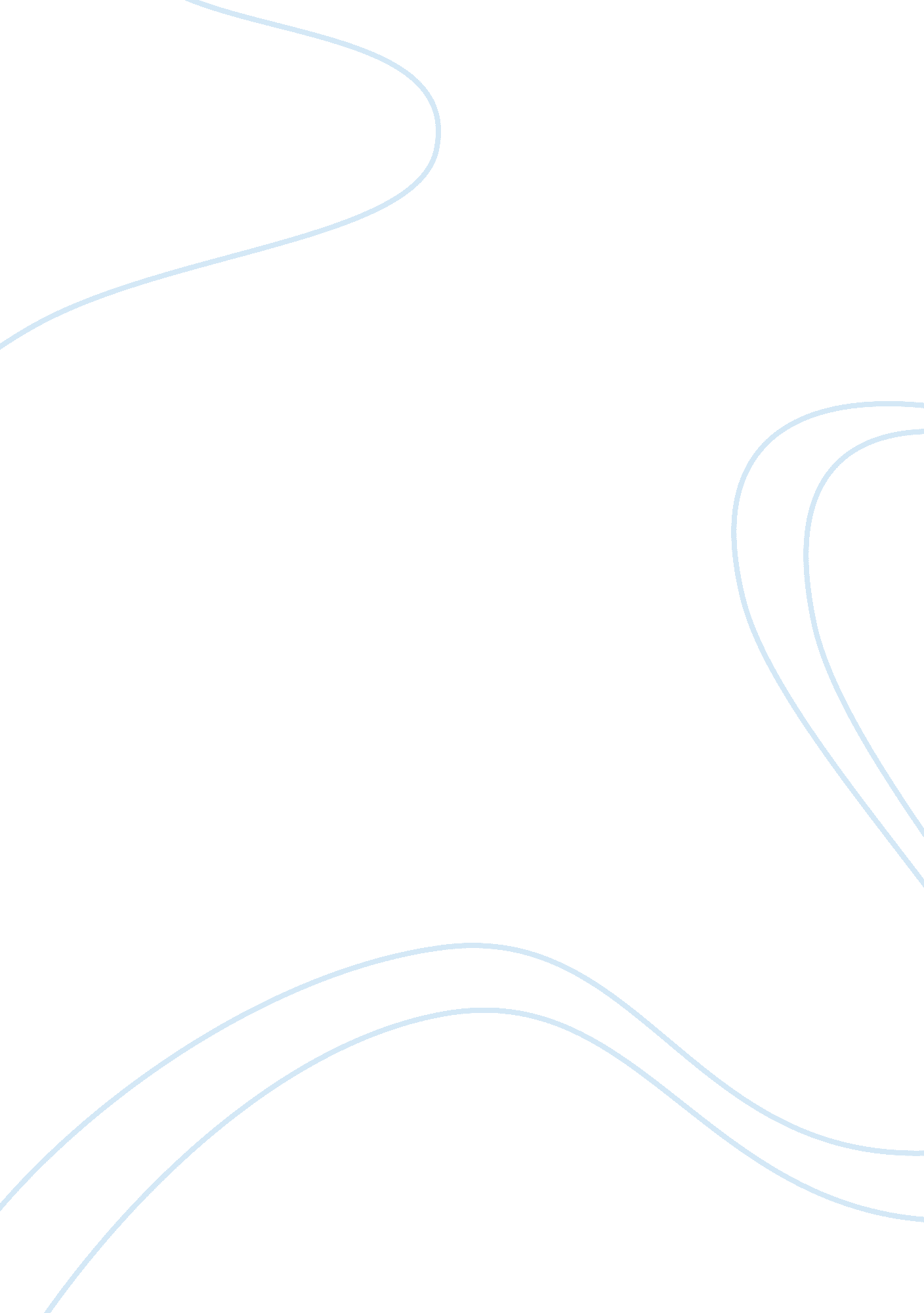 Computer scheduling 3733Technology, Computer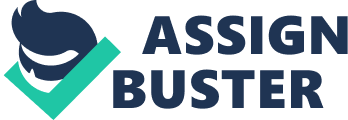 Computer Scheduling Scheduling can be defined as the plan to bring together people, materials and curriculum at a designated time and place of the purpose of instruction. Its basic purpose is to coordinate the requirements laid down by previously reached decisions regarding curriculum, instructions, grouping and staffing. There are several approaches to achieving a good schedule. One of the most popular used today in both businesses and schools is the computer scheduling. Computer-assisted scheduling procedures can save hours of clerical time by electronically loading employees into a manually planned master schedule. Although there is alot of software available that will actually construct a master schedule, a particular advantage of using only computer loading is the opportunity for the scheduler to maintain greater control over the schedule design. trial runs can be processed with computer printouts indicating any problem with employee requests that cannot be scheduled. These conflicts can now be reviewed with the schedule designer and result in additional scheduling modifications to avoid previously overlooked conflicts. All schedule modifications at this time are to the master schedule only. Until the master schedule is perfect, no individual employees' schedules should be changed. A good master schedule should result in required schedule changes on an individual basis for no more than about 2 percent of the employees. The computer specialist, if used frequently, will offer additional suggestions as to how the schedule can be improved. Any number of simulated runs of the schedule can be made with additional schedule modifications each time. This will finally confirm its soundness and minimum conflict level before all other forms are printed out. The computer scheduling has proven to be especially effective in schools, or in manufacturing companies of a few hundred employees. Any other size of company or corporation may need to look into the programs effectiveness before attempting to build their own or purchase a program. Many programs can hold a certain amount of workers. Overall, computer scheduling is the best and newest way to keep track of hours and other important data that other wise may be lost by hand work. 